
АДМИНИСТРАЦИЯ 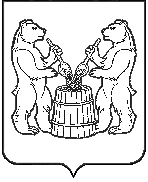 УСТЬЯНСКОГО МУНИЦИПАЛЬНОГО ОКРУГА  АРХАНГЕЛЬСКОЙ  ОБЛАСТИПОСТАНОВЛЕНИЕот 10  мая 2023 года № 925р.п. ОктябрьскийОб отмене режима повышенной готовности  на водных объектахВ соответствии с  Федеральным законом от 21 декабря 1994 года № 68-ФЗ «О защите населения и территорий от чрезвычайных ситуаций природного и техногенного характера», Положением  о единой государственной системе предупреждения и ликвидации чрезвычайных ситуаций, утвержденного постановлением Правительства Российской Федерации от 30 декабря 2003 года № 794, областным законом от 20 сентября 2005 года № 85-5-ОЗ «О компетенции органов государственной власти Архангельской области, органов местного самоуправления и организаций в области защиты населения и территорий от чрезвычайных ситуаций природного и техногенного характера, гражданской обороны», Положением о единой государственной системе предупреждения и ликвидации чрезвычайных ситуаций, утвержденного постановлением Правительства Архангельской области от 16 июня 2015 года № 226-пп»,  постановлением администрации Архангельской области от 28 апреля 2009 года № 119-па/17 «Об утверждении правил охраны жизни людей на водных объектах в Архангельской области»,  прохождением поводка  и низкими уровнями воды  р. Устья  администрация Устьянского муниципального округа Архангельской области ПОСТАНОВЛЯЕТ:1.Отменить режим повышенной готовности  на водных объектах  с 10 мая  2023 года, введенный постановлением  администрации Устьянского муниципального округа от 27 апреля 2023 года № 826 «О введении режима повышенной готовности для выполнения мероприятий по безопасности на водных объектах.2.Настоящее постановление опубликовать в муниципальном вестнике «Устьяны» и разместить на официальном Интернет-сайте администрации Устьянского муниципального округа.3.Контроль за исполнением настоящего постановления оставляю за собой.Глава Устьянского муниципального округа                                     С.А. Котлов